Выписка из протокола заседания конкурсной комиссииТамбовского ВРЗ АО «ВРМ»16.04.2019                                                                                  № К-19Присутствовали:Председатель Конкурснойкомиссии									Члены Конкурсной комиссии:Повестка дня:О подведении итогов открытого конкурса № 016/ТВРЗ/2019 на право заключения договора на выполнение работ по модернизации трансформаторной подстанции кислородной станции инв.№46025 на территории Тамбовского ВРЗ АО «ВРМ» в 2019 г.Информация представлена начальником энерго-механического отдела – главным энергетиком Узких С.В.Комиссия решила:Согласиться с выводами и предложениями экспертной группы (протокол от  15 апреля 2019 г. № 016/ТВРЗ/ЭГ).Признать победителем открытого конкурса № 016/ТВРЗ/2019 ООО «Промсеть», получившего максимальную балльную оценку и поручить начальнику ЭМО – главному энергетику С.В. Узких в установленном порядке обеспечить заключение договора со стоимостью предложения 1 233 496 (Один миллион двести тридцать три тысячи четыреста девяносто шесть) рублей 08 копеек без учета НДС; 1 480 195(Один миллион четыреста восемьдесят тысяч сто девяносто пять) рублей 29 коп. с учетом всех налогов, включая НДС.Решение принято единогласно.      Подписи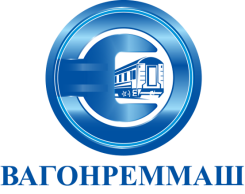 АКЦИОНЕРНОЕ ОБЩЕСТВО «ВАГОНРЕММАШ»Филиал Тамбовский вагоноремонтный завод392009, г. Тамбов, пл. Мастерских, д. 1тел. (4752) 44-49-59, факс 44-49-02, e-mail: tvrz@vagonremmash.ru